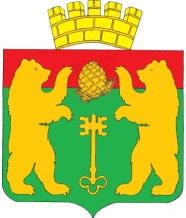 СОВЕТ ДЕПУТАТОВ ПОСЕЛКА КЕДРОВЫЙКРАСНОЯРСКОГО  КРАЯРЕШЕНИЕ                                            поселок Кедровый			      №44-151РОб утверждении Положения о бюджетномпроцессе  поселка Кедровый Красноярского краяВ соответствии с Бюджетным кодексом Российской Федерации,  с Уставом поселка Кедровый Красноярского края Совет депутатов РЕШИЛ: 1. Утвердить Положение о бюджетном процессе поселка Кедровый Красноярского края согласно приложению.       	 2. Контроль за исполнением настоящего Решения возложить на постоянную комиссию Совета депутатов поселка Кедровый Красноярского края по финансам, бюджету, экономической политики, собственности и налогам.	3. Настоящее Решение вступает в силу в день, следующий за днем официального опубликования в печатном издании «Вести Кедрового». Председатель Совета депутатов поселка Кедровый Красноярского края                                                            А. Г. Боргояков Глава поселка Кедровый  Красноярского края                                                                                            В. И. Дюбин                                                                                              Приложение                                                                                              к Решению Совета депутатов                                                                                                          поселка Кедровый  Красноярского края                                                                                             от 21.11.2022 г. № 44-151РПОЛОЖЕНИЕО БЮДЖЕТНОМ ПРОЦЕССЕ  поселка Кедровый Красноярского краяНастоящее Положение «О бюджетном процессе поселка Кедровый Красноярского края» (далее – Положение) в соответствии с бюджетным законодательством Российской Федерации устанавливает особенности бюджетных полномочий участников бюджетного процесса, являющихся органами местного самоуправления поселка Кедровый Красноярского края  (далее – поселок Кедровый), порядок составления и рассмотрения проекта бюджета поселка  Кедровый (далее – местный бюджет), утверждения и исполнения местного бюджета, контроля за исполнением местного бюджета, осуществления бюджетного учета, составления, внешней проверки, рассмотрения и утверждения бюджетной отчетности.   Глава 1. Полномочия органов местного самоуправления в сфере бюджетного процессаСтатья 1. Правовые основы осуществления бюджетных правоотношений в поселке Кедровый 1. Бюджетные правоотношения в поселке Кедровый осуществляются в соответствии с Бюджетным кодексом Российской Федерации, Налоговым кодексом Российской Федерации, Федеральным законом от 6 октября 2003 г. № 131-ФЗ «Об общих принципах организации местного самоуправления в Российской Федерации», иными законодательными и нормативными правовыми актами Российской Федерации и Красноярского края, Уставом поселка  Кедровый   и настоящим Положением.Статья 2. Основные понятия и термины, применяемые в настоящем ПоложенииВ целях настоящего Положения применяются следующие понятия и термины:бюджет - форма образования и расходования денежных средств, предназначенных для финансового обеспечения задач и функций поселка Кедровый;доходы бюджета - поступающие в бюджет денежные средства, за исключением средств, являющихся в соответствии с Бюджетным кодексом Российской Федерации источниками финансирования дефицита бюджета;расходы бюджета - выплачиваемые из бюджета денежные средства, за исключением средств, являющихся в соответствии с Бюджетным кодексом Российской Федерации источниками финансирования дефицита бюджета;дефицит бюджета - превышение расходов бюджета над его доходами;профицит бюджета - превышение доходов бюджета над его расходами;бюджетный процесс - регламентируемая законодательством Российской Федерации деятельность органов местного самоуправления поселка Кедровый и иных участников бюджетного процесса по составлению и рассмотрению проекта бюджета, утверждению и исполнению бюджета, контролю за его исполнением, осуществлению бюджетного учета, внешней проверке, составлению, рассмотрению и утверждению бюджетной отчетности;сводная бюджетная роспись - документ, который составляется и ведется финансовым органом поселка Кедровый в соответствии с Бюджетным кодексом Российской Федерации в целях организации исполнения бюджета по расходам бюджета и источникам финансирования дефицита бюджета;бюджетная роспись - документ, который составляется и ведется главным распорядителем бюджетных средств (главным администратором источников финансирования дефицита бюджета) в соответствии с Бюджетным кодексом Российской Федерации в целях исполнения бюджета по расходам (источникам финансирования дефицита бюджета);бюджетные ассигнования - предельные объемы денежных средств, предусмотренных в соответствующем финансовом году для исполнения бюджетных обязательств;бюджетный кредит - денежные средства, предоставляемые бюджетом другому бюджету бюджетной системы Российской Федерации, юридическому лицу (за исключением государственных (муниципальных) учреждений), иностранному государству, иностранному юридическому лицу на возвратной и возмездной основах;муниципальный долг - обязательства, возникающие из муниципальных заимствований, гарантий по обязательствам третьих лиц, другие обязательства в соответствии с видами долговых обязательств, установленными Бюджетным кодексом Российской Федерации, принятые на себя поселком Кедровый;расходные обязательства - обусловленные законом, иным нормативным правовым актом, договором или соглашением обязанности поселка Кедровый или действующего от его имени казенного учреждения предоставить физическому или юридическому лицу, иному публично-правовому образованию, субъекту международного права  средства из соответствующего бюджета;бюджетные обязательства - расходные обязательства, подлежащие исполнению в соответствующем финансовом году;публичные обязательства - обусловленные законом, иным нормативным правовым актом расходные обязательства бюджета поселка Кедровый перед физическим или юридическим лицом, иным публично-правовым образованием, подлежащие исполнению в установленном соответствующим законом, иным нормативным правовым актом размере или имеющие установленный указанным законом, актом порядок его определения (расчета, индексации);публичные нормативные обязательства - публичные обязательства перед физическим лицом, подлежащие исполнению в денежной форме в установленном соответствующим законом, иным нормативным правовым актом размере или имеющие установленный порядок его индексации, за исключением выплат физическому лицу, предусмотренных статусом муниципальных служащих, а также лиц, замещающих муниципальные должности, работников казенных учреждений, военнослужащих, проходящих военную службу по призыву (обладающих статусом военнослужащих, проходящих военную службу по призыву), лиц, обучающихся в государственных или муниципальных организациях, осуществляющих образовательную деятельность;денежные обязательства - обязанность получателя бюджетных средств уплатить бюджету, физическому лицу и юридическому лицу за счет средств бюджета определенные денежные средства в соответствии с выполненными условиями гражданско-правовой сделки, заключенной в рамках его бюджетных полномочий, или в соответствии с положениями закона, иного правового акта, условиями договора или соглашения;межбюджетные трансферты - средства, предоставляемые одним бюджетом бюджетной системы Российской Федерации другому бюджету бюджетной системы Российской Федерации;дотации - межбюджетные трансферты, предоставляемые на безвозмездной и безвозвратной основе без установления направлений их использования;бюджетные полномочия - установленные Бюджетным кодексом Российской Федерации и принятыми в соответствии с ним правовыми актами, регулирующими бюджетные правоотношения, права и обязанности органов местного самоуправления поселка Кедровый и иных участников бюджетного процесса по регулированию бюджетных правоотношений, организации и осуществлению бюджетного процесса;единый счет бюджета - казначейский счет, открытый в Федеральном казначействе отдельно по каждому бюджету бюджетной системы Российской Федерации для осуществления и отражения операций с денежными средствами по поступлениям в бюджет и перечислениям из бюджета; муниципальные услуги (работы) - услуги (работы), оказываемые (выполняемые) органами местного самоуправления поселка Кедровый, муниципальными учреждениями и в случаях, установленных законодательством Российской Федерации, иными юридическими лицами;муниципальное задание - документ, устанавливающий требования к составу, качеству и (или) объему (содержанию), условиям, порядку и результатам оказания муниципальных услуг (выполнения работ);бюджетные инвестиции - бюджетные средства, направляемые на создание или увеличение за счет средств бюджета стоимости муниципального имущества;налоговые расходы публично-правового образования - выпадающие доходы бюджетов бюджетной системы Российской Федерации, обусловленные налоговыми льготами, освобождениями и иными преференциями по налогам, сборам, таможенным платежам, страховым взносам на обязательное социальное страхование, предусмотренными в качестве мер муниципальной поддержки в соответствии с целями муниципальных программ и (или) целями социально-экономической политики публично-правового образования, не относящимися к муниципальным программам;финансовый орган – администрация поселка Кедровый, осуществляющий составление и организацию исполнения бюджета поселка Кедровый;главный распорядитель бюджетных средств (главный распорядитель бюджетных средств) поселка Кедровый - администрация поселка Кедровый, указанный в ведомственной структуре расходов бюджета поселка Кедровый, имеющий право распределять бюджетные ассигнования и лимиты бюджетных обязательств между подведомственными распорядителями и (или) получателями бюджетных средств, если иное не установлено Бюджетным Кодексом;получатель бюджетных средств (получатель средств бюджета поселка Кедровый) - администрация поселка Кедровый, являющийся главным распорядителем бюджетных средств, имеющий право на принятие и (или) исполнение бюджетных обязательств от имени поселка Кедровый за счет средств бюджета поселка Кедровый, если иное не установлено Бюджетным кодексом Российской Федерации;казенное учреждение - муниципальное учреждение, осуществляющее оказание муниципальных услуг, выполнение работ и (или) исполнение муниципальных функций в целях обеспечения реализации предусмотренных законодательством Российской Федерации полномочий органов местного самоуправления городского округа, финансовое обеспечение деятельности которого осуществляется за счет средств бюджета городского округа на основании бюджетной сметы;бюджетная смета - документ, устанавливающий в соответствии с классификацией расходов бюджетов лимиты бюджетных обязательств казенного учреждения;ведомственная структура расходов бюджета - распределение бюджетных ассигнований, предусмотренных решением о бюджете поселка Кедровый, по главным распорядителям бюджетных средств, разделам, подразделам и (или) целевым статьям (муниципальным программам) и непрограммным направлениям деятельности, группам ( группам и подгруппам) видов расходов классификации расходов бюджетов;администратор доходов бюджета - администрация поселка Кедровый, осуществляющая в соответствии с законодательством Российской Федерации контроль за правильностью исчисления, полнотой и своевременностью уплаты, начисление, учет, взыскание и принятие решений о возврате (зачете) излишне уплаченных (взысканных) платежей, пеней и штрафов по ним, являющихся доходами бюджета поселка Кедровый, если иное не установлено Бюджетным кодексом Российской Федерации; главный администратор доходов бюджета поселка Кедровый  - администрация поселка Кедровый;администратор источников финансирования дефицита бюджета (администратор источников финансирования дефицита бюджета поселка Кедровый) - администрация поселка Кедровый, имеющая право в соответствии с Бюджетным кодексом Российской Федерации осуществлять операции с источниками финансирования дефицита бюджета поселка Кедровый; главный администратор источников финансирования дефицита бюджета (администратор источников финансирования дефицита бюджета) - администрация поселка Кедровый, являющаяся и  администратором источников финансирования дефицита бюджета;муниципальная гарантия - вид долгового обязательства, в силу которого муниципальное образование поселок Кедровый (гарант) обязан при наступлении предусмотренного в гарантии события (гарантийного случая) уплатить лицу, в пользу которого предоставлена гарантия (бенефициару), по его письменному требованию определенную в обязательстве денежную сумму за счет средств бюджета поселка Кедровый в соответствии с условиями даваемого гарантом обязательства отвечать за исполнение третьим лицом (принципалом) его обязательств перед бенефициаром;обоснование бюджетных ассигнований - документ, характеризующий бюджетные ассигнования в очередном финансовом году (очередном финансовом году и плановом периоде);лимит бюджетных обязательств - объем прав в денежном выражении на принятие казенным учреждением бюджетных обязательств и (или) их исполнение в текущем финансовом году (текущем финансовом году и плановом периоде);текущий финансовый год - год, в котором осуществляется исполнение бюджета, составление и рассмотрение проекта бюджета на очередной финансовый год (очередной финансовый год и плановый период);очередной финансовый год - год, следующий за текущим финансовым годом;плановый период - два финансовых года, следующие за очередным финансовым годом;отчетный финансовый год - год, предшествующий текущему финансовому году;временный кассовый разрыв - прогнозируемая в определенный период текущего финансового года недостаточность на едином казначейском счете или на едином счете бюджета денежных средств, необходимых для осуществления перечислений из бюджета.Статья 3. Принципы бюджетной системыВ соответствии с Бюджетным кодексом Российской Федерации бюджетная система поселка Кедровый основана на следующих принципах:единства бюджетной системы;разграничения доходов, расходов и источников финансирования дефицита бюджета между бюджетами бюджетной системы Российской Федерации;самостоятельности бюджета;равенства бюджетных прав муниципальных образований;полноты отражения доходов, расходов и источников финансирования дефицита бюджета;эффективности использования бюджетных средств;сбалансированности бюджета;общего (совокупного) покрытия расходов бюджета;прозрачности (открытости);участия граждан в бюджетном процессе;достоверности бюджета;адресности и целевого характера бюджетных средств;подведомственности расходов бюджета;единства кассы.Статья 4. Бюджетная классификация1. В целях обеспечения единства бюджетной классификации Российской Федерации и сопоставимости показателей бюджетов бюджетной системы при группировке доходов, расходов и источников финансирования дефицитов бюджетов применяется бюджетная классификация Российской Федерации, а также порядок ее применения, установленный Министерством финансов Российской Федерации.2. Для детализации поступлений по кодам классификации доходов применяется код подвида доходов.Администрация поселка Кедровый  утверждает перечень кодов подвидов по видам доходов, главным администратором которых она является. 3. Перечень главных распорядителей средств бюджета поселка Кедровый устанавливается решением о бюджете в составе ведомственной структуры расходов.Перечень разделов, подразделов, целевых статей (муниципальных программ и непрограммных направлений деятельности), групп видов расходов бюджета утверждается в составе ведомственной структуры расходов бюджета решением о бюджете поселка Кедровый либо в установленных Бюджетным кодексом Российской Федерации случаях сводной бюджетной росписью.Целевые статьи расходов бюджета округа формируются в соответствии с муниципальными программами, не включенные в муниципальные программы направления деятельности администрации поселка Кедровый, указанные в ведомственной структуре расходов бюджета (в целях настоящего Положения) - непрограммные направления деятельности и расходные обязательства  подлежащие исполнению. Каждому публично нормативному обязательству, межбюджетному трансферту, инициативному проекту, предусмотренному статьей 26.1 Федерального закона от 06.10.2003 № 131-ФЗ «Об общих принципах организации местного самоуправления в Российской Федерации», поддержанному органами местного самоуправления (далее - инициативный проект), присваиваются уникальные коды классификации расходов бюджета поселка Кедровый.Перечень и коды целевых статей расходов бюджета поселка Кедровый устанавливаются администрацией поселка Кедровый, осуществляющей составление и организацию исполнения бюджета.Перечень и коды целевых статей расходов бюджетов, финансовое обеспечение которых осуществляется за счет межбюджетных субсидий, субвенций и иных межбюджетных трансфертов, имеющих целевое назначение, определяются в порядке, установленном администрацией поселка Кедровый, осуществляющей составление и организацию исполнения бюджета, из которого предоставляются указанные межбюджетные субсидии, субвенции и иные межбюджетные трансферты, имеющие целевое назначение.Код вида расходов включает группу, подгруппу и элемент вида расходов.Перечень единых для бюджетов бюджетной системы Российской Федерации элементов видов расходов классификации расходов бюджетов устанавливается Министерством финансов Российской Федерации.4. Перечень статей источников финансирования дефицита бюджета  поселка Кедровый утверждается решением о бюджете поселка Кедровый  при утверждении источников финансирования дефицита бюджета поселка Кедровый.Администрация поселка Кедровый утверждает перечень кодов видов источников финансирования дефицита бюджета, главным администраторам которых она является. Статья 5. Доходы бюджета поселка Кедровый1. Доходы бюджета поселка Кедровый формируются в соответствии с бюджетным законодательством Российской Федерации, законодательством о налогах и сборах и законодательством об иных обязательных платежах.К доходам бюджета поселка Кедровый относятся налоговые, неналоговые доходы и безвозмездные поступления.2. К налоговым доходам бюджета поселка Кедровый относятся предусмотренные законодательством Российской Федерации о налогах и сборах, законом Красноярского края о налогах и сборах, нормативными правовыми актами Совета депутатов поселка Кедровый, соответственно федеральные, региональные, местные налоги и сборы, а также пени и штрафы по ним.3. В бюджет поселка Кедровый в соответствии с главой 9 Бюджетного кодекса Российской Федерации зачисляются местные налоги и сборы, налоговые доходы от федеральных налогов и сборов, в том числе предусмотренных специальными налоговыми режимами, региональные и местные налоги по единым, дополнительным, дифференцированным нормативам отчислений, установленным Бюджетным кодексом Российской Федерации, законами Красноярского края и (или) решениями Совета депутатов поселка Кедровый.Неналоговые доходы местного бюджета формируются в соответствии со статьями 41, 42, 46, 58и 62 Бюджетного кодекса Российской Федерации.Статья 6. Расходы бюджета поселка Кедровый1. Формирование расходов бюджета поселка Кедровый осуществляется в соответствии с расходными обязательствами, обусловленными установленным законодательством Российской Федерации разграничением полномочий федеральных органов государственной власти, органов государственной власти Красноярского края и органов местного самоуправления, исполнение которых согласно законодательству Российской Федерации, договорам и соглашениям должно происходить в очередном финансовом году и плановом периоде за счет средств бюджета поселка Кедровый.Порядок возникновения расходных обязательств, источники их исполнения, перечень расходов, финансируемых за счет средств бюджета поселка Кедровый, регламентируются бюджетным законодательством Российской Федерации, Красноярского края и нормативными правовыми актами поселка Кедровый.2. Администрация поселка Кедровый обязана вести реестр расходных обязательств, под которым понимается используемый при составлении проекта бюджета свод (перечень) законов, иных нормативных правовых актов, муниципальных правовых актов, обуславливающих публичные нормативные обязательства и (или) правовые основания для иных расходных обязательств, с указанием соответствующих положений (статей, частей, пунктов, подпунктов, абзацев) законов и иных нормативных правовых актов, муниципальных правовых актов с оценкой объемов бюджетных ассигнований, необходимых для исполнения, включенных в реестр обязательств.Реестр расходных обязательств бюджета поселка Кедровый представляется администрацией поселка Кедровый  в Министерство финансов Красноярского края в порядке, установленном Министерством финансов Красноярского края.Реестр расходных обязательств поселка Кедровый ведется в порядке, установленном нормативным правовым актом администрации.3. Показатели муниципального задания используются при составлении проекта бюджета для планирования бюджетных ассигнований на оказание муниципальных услуг (выполнение работ), составлении бюджетной сметы казенного учреждения, а также для определения объема субсидий на выполнение муниципального задания бюджетными учреждениями.Объем финансового обеспечения выполнения муниципального задания определяется исходя из нормативных затрат на оказание муниципальных услуг, утвержденных нормативно-правовым актом администрации, а также с учетом выполнения муниципального задания в отчетном финансовом году и текущем финансовом году.4. Расходы бюджета поселка Кедровый частично или в полном объеме формируются с применением программно-целевого метода исходя из необходимости достижения целевых показателей, предусмотренных муниципальными программами поселка Кедровый.Статья 7. Бюджетные ассигнования1. К бюджетным ассигнованиям относятся ассигнования на:оказание муниципальных услуг (выполнение работ), включая ассигнования на закупки товаров, работ, услуг для обеспечения муниципальных нужд;социальное обеспечение населения;предоставление бюджетных инвестиций юридическим лицам, не являющимся муниципальными учреждениями и муниципальными унитарными предприятиями;предоставление субсидий юридическим лицам (за исключением субсидий муниципальным учреждениям), индивидуальным предпринимателям, физическим лицам;предоставление межбюджетных трансфертов;обслуживание муниципального долга;исполнение судебных актов по искам к поселку Кедровый о возмещении вреда, причиненного гражданину или юридическому лицу в результате незаконных действий (бездействия) органов местного самоуправления либо должностных лиц этих органов.2. К бюджетным ассигнованиям на оказание муниципальных услуг (выполнение работ) относятся ассигнования на:обеспечение выполнения функций казенных учреждений, в том числе по оказанию муниципальных услуг (выполнению работ) физическим и (или) юридическим лицам;предоставление субсидий бюджетным учреждениям, включая субсидии на финансовое обеспечение выполнения ими муниципального задания;предоставление субсидий некоммерческим организациям, не являющимся муниципальными учреждениями, в том числе в соответствии с договорами (соглашениями) на оказание указанными организациями муниципальных услуг (выполнение работ) физическим и (или) юридическим лицам;осуществление бюджетных инвестиций в объекты муниципальной собственности;закупку товаров, работ и услуг для обеспечения муниципальных нужд (за исключением бюджетных ассигнований для обеспечения выполнения функций казенного учреждения и бюджетных ассигнований на осуществление бюджетных инвестиций в объекты муниципальной собственности казенных учреждений), в том числе в целях предоставления субсидий юридическим лицам, индивидуальным предпринимателям, а также физическим лицам - производителям товаров, работ, услуг в целях финансового обеспечения исполнения муниципального социального заказа на оказание муниципальных услуг в социальной сфере.3. Планирование бюджетных ассигнований при формировании проекта бюджета осуществляется в порядке и в соответствии с методикой, устанавливаемой администрацией поселка Кедровый.4. Обеспечение выполнения функций казенных учреждений включает:оплату труда работников казенных учреждений, денежное содержание (денежное вознаграждение, заработную плату) работников органов местного самоуправления, лиц, замещающих муниципальные должности, муниципальных служащих, иных категорий работников, командировочные и иные выплаты в соответствии с трудовыми договорами (служебными контрактами, контрактами) и законодательством Российской Федерации, законодательством Красноярского края и муниципальными правовыми актами;закупки товаров, работ, услуг для обеспечения муниципальных нужд;уплату налогов, сборов и иных обязательных платежей в бюджетную систему Российской Федерации;возмещение вреда, причиненного казенным учреждением при осуществлении его деятельности.5. Закупки товаров, работ, услуг для обеспечения муниципальных нужд осуществляются в соответствии с законодательством Российской Федерации о контрактной системе в сфере закупок товаров, работ, услуг для обеспечения государственных и муниципальных нужд с учетом положений Бюджетного кодекса Российской Федерации.Муниципальные контракты заключаются в соответствии с планом-графиком закупок товаров, работ, услуг для обеспечения муниципальных нужд, сформированным и утвержденным в установленном законодательством Российской Федерации о контрактной системе в сфере закупок товаров, работ, услуг для обеспечения государственных и муниципальных нужд порядке, и оплачиваются в пределах лимитов бюджетных обязательств.6. К бюджетным ассигнованиям на социальное обеспечение населения относятся бюджетные ассигнования на предоставление социальных выплат гражданам либо на приобретение товаров, работ, услуг в пользу граждан для обеспечения их нужд в целях реализации мер социальной поддержки населения.Расходные обязательства на социальное обеспечение населения могут возникать в результате принятия публичных нормативных обязательств. Бюджетные ассигнования на исполнение указанных публичных нормативных обязательств предусматриваются отдельно по каждому виду таких обязательств в виде пенсий, пособий, компенсаций и других социальных выплат, а также осуществления мер социальной поддержки населения.Статья 8. Резервный фонд администрации поселка Кедровый1. Бюджетом поселка Кедровый  на очередной финансовый год и плановый период предусматривается создание резервного фонда администрации поселка кедровый  в размере не более трех процентов утвержденного общего объема расходов бюджета поселка Кедровый.2. Средства резервного фонда направляются на финансовое обеспечение непредвиденных расходов, в том числе на проведение аварийно-восстановительных работ и иных мероприятий, связанных с ликвидацией последствий стихийных бедствий и других чрезвычайных ситуаций. 3. Порядок использования бюджетных ассигнований резервного фонда администрации поселка Кедровый Красноярского края устанавливается администрацией поселка Кедровый.4. Бюджетные ассигнования резервного фонда администрации поселка Кедровый, предусмотренные в составе бюджета, используются по решению администрации.5. Отчет об использовании бюджетных ассигнований резервного фонда администрации прилагается к годовому отчету об исполнении бюджета городского округа поселок Кедровый.Статья 9. Сбалансированность бюджета 1. Дефицит бюджета устанавливается решением о бюджете поселка Кедровый на очередной финансовый год и плановый период с соблюдением ограничений, устанавливаемых в соответствии с Бюджетным кодексом Российской Федерации настоящей статьей.2. Дефицит бюджета поселка Кедровый не должен превышать 10 процентов утвержденного общего годового объема доходов бюджета округа без учета утвержденного объема безвозмездных поступлений и (или) поступлений налоговых доходов по дополнительным нормативам отчислений.В случае осуществления в отношении поселка Кедровый  мер, предусмотренных пунктом 4 статьи 136 Бюджетного кодекса Российской Федерации, дефицит бюджета не должен превышать 5 процентов утвержденного общего годового объема доходов бюджета поселка Кедровый без учета утвержденного объема безвозмездных поступлений и (или) поступлений налоговых доходов по дополнительным нормативам отчислений.В случае утверждения решением о бюджете поселка Кедровый в составе источников финансирования дефицита бюджета поступлений от продажи акций и иных форм участия в капитале, находящихся в собственности  поселка Кедровый, и (или) снижения остатков средств на счетах по учету средств бюджета поселка Кедровый дефицит бюджета может превысить ограничения, установленные настоящим пунктом, в пределах суммы указанных поступлений и снижения остатков средств на счетах по учету средств бюджета поселка Кедровый.3. Дефицит бюджета поселка Кедровый, сложившийся по данным годового отчета об исполнении бюджета, должен соответствовать ограничениям, установленным частью 2 настоящей статьи.4. Источники финансирования дефицита бюджета поселка Кедровый утверждаются решением о бюджете на очередной финансовый год и плановый период по основным видам источников, определенным Бюджетным кодексом Российской Федерации.5. Предельный объем заимствований  поселка Кедровый в текущем финансовом году не должен превышать сумму, направляемую в текущем финансовом году на финансирование дефицита бюджета и (или) погашение долговых обязательств бюджета.  6. Муниципальным правовым актом представительного органа поселка Кедровый  о местном бюджете (решением о местном бюджете) устанавливаются верхние пределы муниципального внутреннего долга, муниципального внешнего долга (при наличии у округа обязательств в иностранной валюте) по состоянию на 1 января года, следующего за очередным финансовым годом и каждым годом планового периода (по состоянию на 1 января года, следующего за очередным финансовым годом), с указанием в том числе верхнего предела долга по муниципальным гарантиям в валюте Российской Федерации, муниципальным гарантиям в иностранной валюте (при наличии обязательств по муниципальным гарантиям в иностранной валюте).В случае осуществления в отношении  поселка Кедровый мер, предусмотренных пунктом 4 статьи 136 Бюджетного кодекса, объем муниципального долга не должен превышать 50 процентов утвержденного решением о местном бюджете на очередной финансовый год и плановый период (очередной финансовый год) общего годового объема доходов бюджета поселка Кедровый без учета утвержденного объема безвозмездных поступлений и (или) поступлений налоговых доходов по дополнительным нормативам отчислений от налога на доходы физических лиц.7. Управление муниципальным долгом обеспечивает администрация поселка Кедровый в порядке, установленном решением Совета депутатов поселка Кедровый.8. Объем расходов на обслуживание муниципального долга поселка Кедровый в очередном финансовом году и плановом периоде, утвержденный решением о бюджете поселка Кедровый, по данным отчета об исполнении бюджета  за отчетный финансовый год не должен превышать 15 процентов объема расходов бюджета , за исключением объема расходов, которые осуществляются за счет субвенций, предоставляемых из бюджетов бюджетной системы Российской Федерации.Глава 2. Организация бюджетного процессаСтатья 10. Полномочия участников бюджетного процессаУчастниками бюджетного процесса поселка Кедровый  являются:Глава поселка Кедровый - (далее - глава поселка);Совет Депутатов поселка Кедровый Красноярского края;Администрация поселка Кедровый;Контрольно-счетный орган поселка Кедровый Красноярского края;Главный распорядитель (распорядитель) бюджетных средств - администрация поселка Кедровый (в лице главы поселка);Главный администратор (администратор) доходов бюджета - администрация поселка Кедровый (в лице главы поселка);Главный администратор (администратор) источников финансирования дефицита бюджета - администрация поселка Кедровый (в лице главы поселка);Финансовый орган – администрация поселка Кедровый;Получатели бюджетных средств.Бюджетные полномочия  Главы поселка:1) определяет бюджетную, налоговую и долговую политику  поселка Кедровый;2) представляет на рассмотрение Совета депутатов поселка Кедровый  проекты решений о введении или отмене местных налогов и сборов, а также проекты других правовых актов, предусматривающих расходы, покрываемые за счет бюджета поселка Кедровый;3) представляет на утверждение в Совет депутатов поселка Кедровый  планы и программы социально-экономического развития округа, отчеты об их исполнении;4) от имени поселка Кедровый осуществляет выдачу муниципальных гарантий;5) осуществляет другие полномочия в соответствии с действующим законодательством и муниципальными правовыми актами. Бюджетные полномочия Совета депутатов поселка Кедровый:1) рассматривает и утверждает бюджет поселка Кедровый и отчет о его исполнении;2) осуществляет контроль в ходе рассмотрения отдельных вопросов исполнения бюджета поселка Кедровый на своих заседаниях, заседаниях постоянных депутатских комиссий, рабочих групп в ходе проводимых Советом Депутатов поселка Кедровый Красноярского края слушаний и в связи с депутатскими запросами;3) формирует и определяет правовой статус  контрольно-счетного органа поселка Кедровый Красноярского края;4) осуществляет другие полномочия в соответствии с Бюджетным кодексом Российской Федерации, Федеральным законом от 6 октября 2003 г. № 131-ФЗ «Об общих принципах организации местного самоуправления в Российской Федерации», Федеральным законом от 7 февраля 2011 г. № 6-ФЗ «Об общих принципах организации и деятельности контрольно-счетных органов субъекта Российской Федерации и муниципальных образований», иными нормативными правовыми актами, Уставом округа.4. Бюджетные полномочия  администрации поселка Кедровый:1) обеспечивает составление проекта бюджета  городского округа поселок Кедровый, вносит его с необходимыми документами и материалами на утверждение в Совет Депутатов поселка Кедровый;2) организует составление прогноза социально-экономического развития округа;3) разрабатывает и утверждает методики распределения и (или) порядки предоставления межбюджетных трансфертов, если иное не предусмотрено Бюджетным кодексом Российской Федерации;4) обеспечивает исполнение бюджета и составление бюджетной отчетности, представляет отчет об исполнении бюджета на утверждение в Совет Депутатов поселка Кедровый;5) обеспечивает управление муниципальным долгом;6) осуществляет иные полномочия, определенные Бюджетным кодексом Российской Федерации и (или) принимаемыми в соответствии с ним муниципальными правовыми актами.Администрация поселка, являющаяся главным распорядителем (распорядителем)  и  получателем бюджетных средств, главным администратором (администратором) доходов бюджета округа, главным администратором (администраторам) источников финансирования дефицита бюджета, осуществляют соответствующие бюджетные полномочия, установленные Бюджетным кодексом Российской Федерации и принятыми в соответствии с ними правовыми актами.5. Бюджетные полномочия контрольно-счетного органа поселка Кедровый Контрольно-счетный орган осуществляет бюджетные полномочия по:1) аудиту эффективности, направленному на определение экономности и результативности использования бюджетных средств;2) экспертизе проектов решений о бюджете, иных нормативных правовых актов бюджетного законодательства Российской Федерации, в том числе обоснованности показателей (параметров и характеристик) бюджета городского округа поселок Кедровый;3) экспертизе муниципальных программ;4) анализу и мониторингу бюджетного процесса, в том числе подготовке предложений по устранению выявленных отклонений в бюджетном процессе и совершенствованию бюджетного законодательства;5) подготовке предложений по совершенствованию осуществления главными администраторами бюджетных средств  главными администраторами доходов бюджета, главными администраторами источников финансирования дефицита бюджета (далее - главные администраторы бюджетных средств) внутреннего финансового аудита;6) другим вопросам, установленным Федеральным законом от 7 февраля 2011 г. № 6-ФЗ «Об общих принципах организации и деятельности контрольно-счетных органов субъектов Российской Федерации и муниципальных образований».6. Бюджетные полномочия главных распорядителей (распорядителей) и получателей бюджетных средств, главных администраторов (администраторов) доходов бюджета, главных администраторов (администраторов) источников финансирования дефицита бюджетаПрава, обязанности и ответственность главных распорядителей (распорядителей) и получателей бюджетных средств, главных администраторов (администраторов) доходов бюджета, главных администраторов (администраторов) источников финансирования дефицита бюджета устанавливаются Бюджетным кодексом Российской Федерации.1. Главный распорядитель бюджетных средств:обеспечивает результативность, адресность и целевой характер использования бюджетных средств в соответствии с утвержденными ему бюджетными ассигнованиями и лимитами бюджетных обязательств;формирует перечень подведомственных ему распорядителей и получателей бюджетных средств;ведет реестр расходных обязательств, подлежащих исполнению в пределах утвержденных ему лимитов бюджетных обязательств и бюджетных ассигнований;осуществляет планирование соответствующих расходов бюджета поселка Кедровый, составляет обоснования бюджетных ассигнований;составляет, утверждает и ведет бюджетную роспись, распределяет бюджетные ассигнования, лимиты бюджетных обязательств по подведомственным распорядителям и получателям бюджетных средств и исполняет соответствующую часть бюджета поселка Кедровый;вносит предложения по формированию и изменению лимитов бюджетных обязательств;вносит предложения по формированию и изменению сводной бюджетной росписи;определяет порядок утверждения бюджетных смет подведомственных получателей бюджетных средств, являющихся казенными учреждениями;формирует и утверждает муниципальные задания;обеспечивает соблюдение получателями межбюджетных субсидий, субвенций и иных межбюджетных трансфертов, имеющих целевое назначение, а также иных субсидий и бюджетных инвестиций, определенных Бюджетным кодексом Российской Федерации, условий, целей и порядка, установленных при их предоставлении;формирует бюджетную отчетность главного распорядителя бюджетных средств;отвечает от имени поселка Кедровый по денежным обязательствам подведомственных ему получателей бюджетных средств;осуществляет иные бюджетные полномочия, установленные Бюджетным кодексом Российской Федерации, настоящим Положением и принимаемыми в соответствии с ними нормативными правовыми актами, регулирующими бюджетные правоотношения.             2. Распорядитель бюджетных средств обладает следующими бюджетными полномочиями:1) осуществляет планирование соответствующих расходов бюджета;2) распределяет бюджетные ассигнования, лимиты бюджетных обязательств по подведомственным распорядителям и (или) получателям бюджетных средств и исполняет соответствующую часть бюджета;3) вносит предложения главному распорядителю бюджетных средств, в ведении которого находится, по формированию и изменению бюджетной росписи;4) обеспечивает соблюдение получателями межбюджетных субсидий, субвенций и иных межбюджетных трансфертов, имеющих целевое назначение, а также иных субсидий и бюджетных инвестиций, определенных настоящим Кодексом, условий, целей и порядка, установленных при их предоставлении;5) в случае и порядке, установленных соответствующим главным распорядителем бюджетных средств, осуществляет отдельные бюджетные полномочия главного распорядителя бюджетных средств, в ведении которого находится.            3. Главный распорядитель средств бюджета муниципального образования выступает в суде  от имени муниципального образования в качестве представителя ответчика по искам к муниципальному образованию: 1) о возмещении вреда, причиненного физическому лицу или юридическому лицу в результате незаконных действий (бездействия) органа местного самоуправления или должностных лиц этого органа, по ведомственной принадлежности, в том числе в результате издания актов органов местного самоуправления, не соответствующих закону или иному правовому акту;2) о взыскании денежных средств, в том числе судебных расходов, с казенного учреждения - должника, лицевой счет (счет) которому не открыт в органе Федерального казначейства, финансовом органе субъекта Российской Федерации, финансовом органе муниципального образования, органе управления государственным внебюджетным фондом Российской Федерации (в учреждении Центрального банка Российской Федерации или в кредитной организации);3) предъявляемым при недостаточности лимитов бюджетных обязательств, доведенных подведомственному ему получателю бюджетных средств, являющемуся казенным учреждением, для исполнения его денежных обязательств;4) по иным искам к муниципальному образованию, по которым в соответствии с федеральным законом интересы соответствующего публично-правового образования представляет орган, осуществляющий в соответствии с бюджетным законодательством Российской Федерации полномочия главного распорядителя средств  бюджета муниципального образования.            3.1. Главный распорядитель средств бюджета муниципального образования  выступает в суде от имени муниципального образования в качестве представителя истца по искам о взыскании денежных средств в порядке регресса в соответствии с пунктом 3.1 статьи 1081 Гражданского кодекса Российской Федерации к лицам, чьи действия (бездействие) повлекли возмещение вреда за счет соответственно казны Российской Федерации, казны субъекта Российской Федерации, казны муниципального образования.4. Получатель бюджетных средств:составляет и исполняет бюджетную смету;принимает и (или) исполняет в пределах доведенных лимитов бюджетных обязательств и (или) бюджетных ассигнований бюджетные обязательства;обеспечивает результативность, целевой характер использования предусмотренных ему бюджетных ассигнований;вносит соответствующему главному распорядителю (распорядителю) бюджетных средств предложения по изменению бюджетной росписи;ведет бюджетный учет (обеспечивает ведение бюджетного учета);формирует бюджетную отчетность (обеспечивает формирование бюджетной отчетности) и представляет бюджетную отчетность получателя бюджетных средств соответствующему главному распорядителю (распорядителю) бюджетных средств;осуществляет  иные полномочия, установленные Бюджетным кодексом Российской Федерации, настоящим Положением и принятыми в соответствии с ними нормативными правовыми актами, регулирующими бюджетные правоотношения.3) Главный администратор доходов бюджета поселка Кедровый:формирует перечень  подведомственных ему администраторов доходов бюджета;представляет сведения, необходимые для составления среднесрочного финансового плана и (или) проекта бюджета;представляет сведения для составления и ведения кассового плана;формирует и представляет бюджетную отчетность главного администратора доходов бюджета;   представляет для включения в перечень источников доходов Российской Федерации и реестр источников доходов бюджета сведения о закрепленных за ним источниках доходов;утверждает методику прогнозирования поступлений доходов в бюджет в соответствии с общими требованиями к такой методике, установленными Правительством Российской Федерации;осуществляет иные бюджетные полномочия, установленные Бюджетным кодексом Российской Федерации, настоящим Положением и принимаемыми в соответствии с ними нормативными правовыми актами, регулирующими бюджетные правоотношения.4) Администратор доходов бюджета поселка Кедровый:осуществляет начисление, учет и контроль за правильностью исчисления, полнотой и своевременностью осуществления платежей в бюджет, пеней и штрафов по ним;осуществляет взыскание задолженности по платежам в бюджет, пеней и штрафов;принимает решение о возврате излишне уплаченных (взысканных) платежей в бюджет, пеней и штрафов, а также процентов за несвоевременное осуществление такого возврата и процентов, начисленных на излишне взысканные суммы, и представляет поручение в орган Федерального казначейства для осуществления возврата в порядке, установленном Министерством финансов Российской Федерации;принимает решение о зачете (уточнении) платежей в бюджеты бюджетной системы Российской Федерации и представляет уведомление в орган Федерального казначейства;в случае и порядке, установленных главным администратором доходов бюджета, формирует и представляет главному администратору доходов бюджета сведения и бюджетную отчетность, необходимые для осуществления полномочий соответствующего главного администратора доходов бюджета поселка Кедровый;	предоставляет информацию, необходимую для уплаты денежных средств физическими и юридическими лицами за муниципальные услуги, а также иных платежей, являющихся источниками формирования доходов бюджета  поселка Кедровый, в Государственную информационную систему о государственных и муниципальных платежах в соответствии с порядком, установленным Федеральным законом от 27 июля 2010 г. № 210-ФЗ «Об организации предоставления государственных и муниципальных услуг», за исключением случаев, предусмотренных законодательством Российской Федерации;принимает решение о признании безнадежной к взысканию задолженности по платежам в бюджет;осуществляет иные бюджетные полномочия, установленные Бюджетным кодексом Российской Федерации, настоящим Положением и принимаемыми в соответствии с ними нормативными правовыми актами, регулирующими бюджетные правоотношения.В случае отсутствия администратора доходов бюджета его полномочия осуществляет главный администратор доходов бюджета поселка Кедровый.5) Администратор источников финансирования дефицита бюджета поселка Кедровый обладает следующими полномочиями:осуществляет планирование (прогнозирование) поступлений и выплат по источникам финансирования дефицита бюджета, кроме операций по управлению остатками средств на едином счете бюджета;осуществляет контроль за полнотой и своевременностью поступления в бюджет источников финансирования дефицита бюджета;обеспечивает поступления в бюджет и выплаты из бюджета по источникам финансирования дефицита  бюджета;формирует и представляет бюджетную отчетность; в случае и порядке, установленных соответствующим главным администратором источников финансирования дефицита бюджета, осуществляет отдельные бюджетные полномочия главного администратора источников финансирования дефицита бюджета, в ведении которого находится;осуществляет иные бюджетные полномочия, установленные Бюджетным кодексом Российской Федерации, настоящим Положением и принимаемыми в соответствии с ними муниципальными правовыми актами, регулирующими бюджетные правоотношения.Статья 11. Бюджетные полномочия и ответственность Администрации поселка Кедровый, наделенной полномочия  финансового органа:1. Бюджетными  полномочиями финансового органа, в связи с отсутствием отраслевого (функционального) органа с  правами юридического лица, наделяется     Администрация поселка Кедровый, под руководством  Главы поселка Кедровый. 	Администрация поселка Кедровый, наделенная полномочиями финансового, органа обладает следующими бюджетными полномочиями:1) на основании и во исполнение Бюджетного кодекса Российской Федерации, настоящего Положения, иных муниципальных правовых актов принимает нормативные акты в установленной сфере деятельности;2) организует в соответствии с законодательством Российской Федерации и Красноярского края, муниципальными правовыми актами поселка Кедровый и исполняет работу по составлению прогноза социально-экономического развития поселка Кедровый и проекта бюджета поселка Кедровый, на очередной финансовый год и плановый период;3) разрабатывает и представляет предложения  о внесении изменений и дополнений в решение Совета депутатов поселка Кедровый Красноярского края  в соответствии с законодательством Российской Федерации и Красноярского края, муниципальными правовыми актами округа, с учетом поступления доходов в бюджет поселка Кедровый;4) осуществляет методологическое руководство по вопросам формирования и исполнения бюджетов, бухгалтерского и бюджетного учета, бюджетной отчетности;5) осуществляет казначейское исполнение бюджета исходя из принципа единства кассы;6) ведет сводную бюджетную роспись в соответствии с утвержденным Порядком;7) устанавливает порядок открытия и ведения лицевых счетов главных распорядителей, распорядителей, получателей средств бюджета поселка Кедровый, казенных и бюджетных учреждений, созданных на базе имущества, находящегося в собственности поселка Кедровый.;8) осуществляет внутренний муниципальный финансовый контроль за исполнением бюджета;9) составляет бюджетную отчетность об исполнении бюджета;10) осуществляет внутренний муниципальный финансовый контроль за исполнением бюджетного законодательства Российской Федерации, Красноярского края и иных нормативных правовых актов, регулирующих бюджетные правоотношения, а также контроль за полнотой и достоверностью отчетности о реализации муниципальных программ;11) осуществляет расходование бюджетных средств в соответствии с принятыми денежными обязательствами и доведенными лимитами и бюджетными ассигнованиями;12) принимает годовую, квартальную и месячную бюджетную и финансовую отчетность от главных распорядителей бюджетных средств, главных администраторов и администраторов доходов бюджета, главных администраторов источников финансирования дефицита бюджета;13) контролирует обоснованность и целесообразность выплаты бюджетных кредитов (ссуд) из бюджета поселка Кедровый  и контролирует их целевое использование. Взыскивает остатки непогашенных кредитов, включая проценты, штрафы и пени, в соответствии с законодательством Российской Федерации;14) разрабатывает  и утверждает  объемы  предоставления муниципальных гарантий;15) заключает, в лице главы поселка Кедровый Красноярского края, соглашения (договоры) на обслуживание и управление средствами бюджета, а также выдачу муниципальных гарантий и муниципальных заимствований на основании постановления главы поселка Кедровый о предоставлении муниципальной гарантии;16) ведет муниципальную долговую книгу, в том числе ведет учет выдачи муниципальных гарантий, исполнения получателями муниципальных гарантий обязанностей по основному обязательству, обеспеченному муниципальной гарантией, учет осуществления платежей за счет средств бюджета поселка Кедровый по выданным муниципальным гарантиям;17) организует работу по учету всех доходов бюджета, по изысканию дополнительных доходов в бюджет;18) ведет реестр расходных обязательств в соответствии с утвержденным  порядком;19) составляет и ведет кассовый план, в соответствии с  утвержденным порядком; 20) устанавливает и утверждает порядок завершения операций в текущем финансовом году;21) представляет оперативную информацию об исполнении бюджета в Совет депутатов поселка Кедровый ;22) разрабатывает и утверждает методику планирования бюджетных ассигнований;23) утверждает порядок составления бюджетных росписей главных распорядителей (распорядителей) бюджетных средств и осуществляет контроль за его исполнением;24) доводит до главных распорядителей, распорядителей и получателей бюджетных средств показатели сводной бюджетной росписи, уведомления об изменении бюджетных ассигнований;25) утверждает и доводит до главных распорядителей, распорядителей и получателей бюджетных средств лимиты бюджетных обязательств, изменения лимитов бюджетных обязательств;26) принимает на учет бюджетные обязательства, осуществляет процедуру подтверждения исполнения денежных обязательств и расходования бюджетных средств;27) перемещает бюджетные ассигнования в соответствии с действующим законодательством и нормативными правовыми актами Совета депутатов поселка Кедровый;28) выполняет функции администратора поступлений в бюджет городского округа поселок Кедровый в соответствии с решением о бюджете на текущий финансовый год;29) осуществляет учет доходов и источников финансирования дефицита бюджета поселка Кедровый.в разрезе источников и администраторов поступлений, производит возврат излишне уплаченных (ошибочно зачисленных) платежей в бюджет поселка Кедровый;30) готовит предложения  на получение возвратных бюджетных кредитов из вышестоящего бюджета или краткосрочных кредитов банков в случае временных финансовых разрывов при исполнении бюджета поселка Кедровый по доходам и для обеспечения своевременного финансирования расходов;31) определяет  источники и объемы финансирования дефицита бюджета  в случае принятия бюджета поселка Кедровый на очередной финансовый год с дефицитом;32) получает от муниципальных предприятий, учреждений и организаций всех форм собственности материалы, необходимые для составления проекта бюджета, и сведения, необходимые для финансирования дотаций и субвенций, а также бухгалтерские отчеты и балансы;33) ограничивает, а в необходимых случаях приостанавливает финансирование из бюджета предприятий, учреждений и организаций при наличии фактов незаконного расходования ими бюджетных средств, а также в случае непредставления отчетов по установленной форме о расходовании ранее отпущенных средств и другой установленной отчетности с уведомлением об этом руководителей соответствующих учреждений и органов администрации. 	Взыскивает в установленном порядке с предприятий, учреждений и организаций средства, выделенные из бюджета поселка Кедровый, используемые не по целевому назначению, с наложением на них штрафа в размере, определенном решением Совета депутатов поселка Кедровый о бюджете на соответствующий финансовый год;34) принимает участие в документальных ревизиях и проверках финансовой деятельности учреждений, финансируемых из бюджета поселка Кедровый, требует при ревизиях и проверках предъявления и наличия денежных сумм и ценных бумаг, предъявления всех документов, бухгалтерских отчетов, смет и планов;35) осуществляет контроль за своевременным возвратом предприятиями, организациями и учреждениями выданных бюджетных ссуд, кредитных ресурсов;36) заключает договоры на привлечение ресурсов и денежных средств с банками и другими кредитными организациями в процессе исполнения бюджета;37) направляет объектам контроля заключения, представления и (или) предписания по применению мер наказания к нарушителям бюджетного законодательства в соответствии с действующим законодательством;38) при нарушении муниципальным учреждением установленного финансовым органом порядка учета бюджетных обязательств санкционирование оплаты денежных обязательств муниципального учреждения приостанавливает в соответствии с порядком, определенным управлением финансов;39) разрабатывает основные направления бюджетной и налоговой политики;40) устанавливает порядок исполнения бюджета  по расходам и источникам финансирования дефицита бюджета;41) ведет учет средств резервного фонда администрации;42) обладает правом требовать от главных распорядителей, получателей бюджетных средств,  бюджетных учреждений, получателей субсидии из бюджета поселка Кедровый представления отчетов об использовании средств бюджета и иных сведений, связанных с получением, перечислением, зачислением и использованием средств бюджета;43) устанавливает порядок санкционирования оплаты денежных обязательств и осуществляет в установленном порядке санкционирование оплаты;44) получает от кредитных организаций сведения об операциях с бюджетными средствами;45) осуществляет приостановление операций по лицевым счетам, открытым главным распорядителям и получателям средств бюджета, в устанавливаемых  случаях и в  утвержденном порядке;46) ежемесячно составляет и представляет в Министерство финансов Красноярского края отчет о кассовом исполнении бюджета;47) проводит проверки финансового состояния получателей средств бюджета  поселка Кедровый, в том числе получателей бюджетных кредитов и муниципальных гарантий;48) исполняет судебные акты по искам к городскому округу поселок Кедровый в порядке, предусмотренном Бюджетным кодексом Российской Федерации;49) осуществляет в установленном им порядке открытие и ведение лицевых счетов главных распорядителей, распорядителей, получателей бюджетных средств, а также казенных и бюджетных учреждений, созданных на базе имущества, находящегося в собственности  поселка Кедровый;50) обеспечивает предоставление бюджетных кредитов в пределах бюджетных ассигнований, утвержденных решением о бюджете на очередной финансовый год и плановый период;51) устанавливает порядок проведения  оценки недвижимости (ликвидности) банковской гарантии, поручительства;52) осуществляет приостановление операций по расходованию средств на лицевых счетах получателей бюджетных средств в случаях и в порядке, установленных федеральным законом;53) разрабатывает и утверждает методические рекомендации по прогнозированию доходов бюджета;54) разрабатывает бюджетный прогноз на долгосрочный период;55) осуществляет при исполнении полномочий органа, уполномоченного на осуществление контроля в сфере закупок товаров, работ, услуг для нужд поселка Кедровый, контроль в сфере закупок в случаях, установленных законодательством;56) ведет реестр источников доходов бюджета; представляет реестр источников доходов бюджета в Министерство финансов Красноярского края;57) осуществляет иные полномочия в соответствии с бюджетным законодательством Российской Федерации, Красноярского края, муниципальными правовыми актами поселка Кедровый.2.Глава поселка Кедровый имеет исключительное право утверждать сводную бюджетную роспись бюджета поселка Кедровый.3. Глава поселка Кедровый  имеет право:1) вносить изменения в сводную бюджетную роспись бюджета поселка Кедровый;2) утверждать лимиты бюджетных обязательств для главных распорядителей средств бюджета;3) вносить изменения в лимиты бюджетных обязательств.Совершение действий, указанных в пунктах 1-3 части 3 настоящей статьи, без разрешительной надписи главы поселка Кедровый является нарушением бюджетного законодательства;4) запретить главным распорядителям средств бюджета поселка Кедровый изменять целевое назначение бюджетных ассигнований и (или) лимитов бюджетных обязательств, в том числе на основании предписаний контрольных органов Красноярского края, свидетельствующих о нарушении бюджетного законодательства главным распорядителем бюджетных средств;5) запретить главному распорядителю бюджетных средств, бюджетному учреждению осуществление отдельных расходов.Основаниями применения указанного запрета являются предписание Контрольно-счетной палаты Красноярского края,  Контрольно-счетного органа поселка Кедровый  и акты проверок Министерства финансов Красноярского края, Администрации поселка Кедровый и других контролирующих органов, свидетельствующие о нарушении бюджетного законодательства;6) принимает решения о проведении проверок, ревизий и обследований, о периодичности их проведения.4. Администрация поселка Кедровый,  наделенная полномочиями финансового органа поселка Кедровый несет ответственность за осуществление бюджетных полномочий, определенных Бюджетным кодексом Российской Федерации и настоящим Положением.Ответственность наступает в порядке и в формах, предусмотренных законодательством Российской Федерации.5. Глава поселка Кедровый несет персональную ответственность за осуществление полномочий, установленных частью 2 настоящей статьи.Ответственность наступает в порядке и в формах, предусмотренных законодательством Российской Федерации.6. При отсутствии главы поселка Кедровый положения, установленные настоящей статьей, распространяются на лицо, исполняющее его обязанности, за исключением положений, установленных частью 2 настоящей статьи.Статья 12. Основы составления проекта бюджета поселка Кедровый 1. Составление проекта бюджета поселка Кедровый осуществляется на основе налогового и бюджетного законодательства, действующего на момент составления проекта бюджета.2. Проект бюджета поселка Кедровый составляется на основе прогноза социально-экономического развития поселка Кедровый в целях финансового обеспечения расходных обязательств.Основой для составления проекта бюджета поселка Кедровый является прогноз, разработанный в соответствии с нормативным правовым актом администрации поселка Кедровый о порядке разработки прогноза социально-экономического развития (далее - Прогноз), который разрабатывается на основе сценарных условий функционирования экономики Красноярского края на очередной финансовый год и плановый период и основных параметров прогноза социально-экономического развития Красноярского края на очередной финансовый год и плановый период, разработка которых определена нормативным правовым актом Правительства Красноярского края о порядке разработки прогноза социально-экономического развития Красноярского края.3. Проект бюджета поселка Кедровый составляется в порядке, установленном администрацией поселка Кедровый, в соответствии с Бюджетным кодексом Российской Федерации и принимаемыми с соблюдением его требований правовыми актами Совета депутатов поселка Кедровый.4. Проект бюджета поселка Кедровый составляется и утверждается сроком на три года (очередной финансовый год и плановый период).5. Составление проекта бюджета поселка Кедровый - исключительная прерогатива администрации поселка Кедровый.Непосредственное составление проекта бюджета осуществляет финансово-экономический отдел Администрации поселка Кедровый, действующий на основании Положения об отделе, непосредственно подчиняющийся Главе поселка Кедровый. Статья 13. Сведения, необходимые для составления бюджета        поселка Кедровый.1. В целях своевременного и качественного составления проекта бюджета поселка Кедровый Администрация поселка Кедровый имеет право получать необходимые сведения от казенных и бюджетных учреждений, а также от иных участников бюджетного процесса.2. Составление проекта бюджета поселка Кедровый основывается на:1) положениях послания Президента Российской Федерации Федеральному Собранию Российской Федерации, определяющих бюджетную политику (требования к бюджетной политике) в Российской Федерации;2) документах, определяющих цели национального развития Российской Федерации и направления деятельности органов публичной власти по их достижению;3) основных направлениях бюджетной политики и основных направлениях налоговой политики поселка Кедровый;4) прогнозе социально-экономического развития поселка Кедровый;5) проекте бюджетного прогноза  поселка Кедровый (проекте изменений бюджетного прогноза) на долгосрочный период;6) муниципальных программах поселка Кедровый (проектах муниципальных программ, проектах изменений указанных программ).Статья 14. Прогноз социально-экономического развития поселка Кедровый1. Прогноз социально-экономического развития разрабатывается на период не менее трех лет.Прогноз социально-экономического развития ежегодно разрабатывается в порядке, установленном администрацией поселка Кедровый.2. Прогноз социально-экономического развития поселка Кедровый одобряется администрацией поселка Кедровый одновременно с принятием решения о внесении проекта бюджета в Совет депутатов поселка Кедровый.3. Прогноз социально-экономического развития на очередной финансовый год и плановый период ежегодно разрабатывается путем уточнения параметров планового периода и добавления параметров второго года планового периода.В пояснительной записке к прогнозу социально-экономического развития приводится обоснование параметров прогноза, в том числе их сопоставление с ранее утвержденными параметрами с указанием причин и факторов прогнозируемых изменений.4. Изменение прогноза социально-экономического развития в ходе составления и рассмотрения проекта бюджета влечет за собой изменение основных характеристик проекта бюджета на очередной финансовый год и плановый период.5. Разработка прогноза социально-экономического развития поселка  осуществляется уполномоченным лицом администрации поселка Кедровый.6. В целях формирования бюджетного прогноза на долгосрочный период разрабатывается прогноз социально-экономического развития поселка на долгосрочный период в порядке, установленном администрацией поселка Кедровый.Статья 15. Бюджетный прогноз поселка Кедровый1. Бюджетный прогноз поселка Кедровый на долгосрочный период разрабатывается каждые три года на шесть и более лет на основе прогноза социально-экономического развития поселка Кедровый Красноярского края на долгосрочный период.2. Порядок разработки и утверждения, период действия, а также требования к составу и содержанию бюджетного прогноза устанавливаются администрацией поселка Кедровый с соблюдением требований Бюджетного кодекса Российской Федерации.3. Бюджетный прогноз (проект изменений бюджетного прогноза)  поселка Кедровый   на долгосрочный период (за исключением показателей финансового обеспечения муниципальных программ) представляется в Совет депутатов поселка Кедровый одновременно с проектом решения о соответствующем бюджете.Статья 16. Прогнозирование доходов бюджета поселка Кедровый1. Доходы бюджета поселка Кедровый прогнозируются на основе прогноза социально-экономического развития поселка Кедровый действующего на день внесения проекта решения о бюджете  в Совет депутатов поселка Кедровый, а также принятого на указанную дату и вступающего в силу в очередном финансовом году и плановом периоде законодательства о налогах и сборах и бюджетного законодательства Российской Федерации и законов Красноярского края и решений Совета депутатов поселка Кедровый,  устанавливающих неналоговые доходы бюджета поселка Кедровый.2. Положения муниципальных правовых актов Совета депутатов поселка Кедровый, приводящие к изменению общего объема доходов соответствующего бюджета и принятых после внесения проекта решения о бюджете на рассмотрение в представительный орган, учитываются в очередном финансовом году при внесении изменений в бюджет на текущий финансовый год и плановый период в части показателей текущего финансового года.Статья 17. Порядок и сроки составления проекта бюджета поселка КедровыйПорядок и сроки составления проектов бюджета поселка Кедровый устанавливаются администрацией поселка Кедровый с соблюдением требований, устанавливаемых настоящим Кодексом и муниципальными правовыми актами Совета депутатов поселка Кедровый.Статья 18. Состав показателей, представляемых для рассмотрения и утверждения в проекте решения о бюджете поселка Кедровый1. В проекте решения о бюджете поселок Кедровый должны содержаться основные характеристики бюджета.К основным характеристикам бюджета относятся: общий объем доходов бюджета, общий объем расходов бюджета и дефицит (профицит) бюджета, а также иные показатели, установленные Бюджетным кодексом, правовыми актами Совета депутатов поселка Кедровый (кроме решений о бюджете).2. Решением о бюджете поселка Кедровый утверждаются:1) перечень главных администраторов доходов бюджета в случаях, предусмотренных статьей 160.1 Бюджетного кодекса РФ;2) перечень главных администраторов источников финансирования дефицита бюджет в случаях, предусмотренных статьей 160.2 Бюджетного кодекса РФ;3) распределение доходов бюджета  по кодам поступлений в бюджет (группам, подгруппам, статьям видов доходов, подстатьям классификации доходов бюджета, аналитическим группам подвидов доходов бюджета) на год;4) распределение бюджетных ассигнований по целевым статьям (муниципальным программам и непрограммным направлениям деятельности), группам видов расходов классификации расходов бюджетов на очередной финансовый год и плановый период;5) ведомственная структура расходов бюджета  на очередной финансовый год и плановый период;6) общий объем бюджетных ассигнований, направляемых на исполнение публичных нормативных обязательств;7) объем межбюджетных трансфертов, получаемых из других бюджетов и (или) предоставляемых другим бюджетам бюджетной системы Российской Федерации в очередном финансовом году и плановом периоде;8) общий объем условно утверждаемых (утвержденных) расходов на первый год планового периода в объеме не менее 2,5 процента общего объема расходов бюджета  (без учета расходов бюджета, предусмотренных за счет межбюджетных трансфертов из других бюджетов бюджетной системы Российской Федерации, имеющих целевое назначение), на второй год планового периода в объеме не менее 5 процентов общего объема расходов бюджета (без учета расходов бюджета, предусмотренных за счет межбюджетных трансфертов из других бюджетов бюджетной системы Российской Федерации, имеющих целевое назначение);9) источники финансирования дефицита бюджета на очередной финансовый год и плановый период;10) верхний предел муниципального долга по состоянию на 1 января года, следующего за очередным финансовым годом и каждым годом планового периода, с указанием в том числе верхнего предела долга по муниципальным гарантиям;11) иные показатели бюджета, установленные соответственно Бюджетным кодексом Российской Федерации, решением Совета депутатов поселка Кедровый.3. В случае утверждения бюджета на очередной финансовый год и плановый период проект решения о бюджете утверждается путем изменения параметров планового периода, утвержденного бюджета и добавления к ним параметров второго года планового периода проекта бюджета поселка Кедровый.Изменение параметров планового периода бюджета  поселка Кедровый осуществляется в соответствии с решением Совета депутатов поселка Кедровый.4. Под условно утверждаемыми (утвержденными) расходами понимаются не распределенные в плановом периоде в соответствии с классификацией расходов бюджета бюджетные ассигнования.5. Решением о бюджете  может быть предусмотрено использование доходов бюджета по отдельным видам (подвидам) неналоговых доходов, предлагаемых к введению (отражению в бюджете) начиная с очередного финансового года, на цели, установленные решением о бюджете поселка Кедровый, сверх соответствующих бюджетных ассигнований и (или) общего объема расходов бюджета.Статья 19. Порядок и условия представления проекта решения о бюджете поселка Кедровый.1. Глава поселка, не позднее 15 ноября, текущего года вносит в Совет депутатов поселка Кедровый  проект решения о бюджете поселка Кедровый на очередной финансовый год и плановый период с приложением следующих документов и материалов:основных направлений бюджетной политики и основных направлений налоговой политики поселка Кедровый на очередной финансовый год и плановый период;предварительных итогов социально-экономического развития поселка Кедровый за истекший период текущего финансового года и ожидаемых итогов социально-экономического развития за текущий финансовый год;прогноза социально-экономического развития поселка Кедровый на очередной финансовый год и плановый период;прогноза основных характеристик (общего объема доходов, общего объема расходов, дефицита (профицита) бюджета на очередной финансовый год и плановый период;пояснительной записки к проекту бюджета;методик (проектов методик) и расчетов распределения межбюджетных трансфертов;верхнего предела муниципального внутреннего долга и (или) верхний предел муниципального внешнего долга по состоянию на 1 января года, следующего за очередным финансовым годом и каждым годом планового периода (очередным финансовым годом);оценки ожидаемого исполнения бюджета на текущий финансовый год;паспортов проектов паспортов) муниципальных программ (проекты изменений в указанные паспорта);реестра источников доходов бюджета;иных документов и материалов.распределения налоговых и неналоговых доходов бюджета по группам, подгруппам, статьям классификации доходов бюджетов, безвозмездных поступлений бюджета по группам, подгруппам, статьям, подстатьям классификации доходов бюджетов.2. В случае утверждения решением о бюджете распределения бюджетных ассигнований по муниципальным программам и непрограммным направлениям деятельности к проекту решения о бюджете представляются паспорта (проекты паспортов) муниципальных программ.3. В случае, если в очередном финансовом году и плановом периоде общий объем расходов недостаточен для финансового обеспечения установленных решениями Совета депутатов поселка Кедровый расходных обязательств, администрация поселка Кедровый  вносит в Совет депутатов поселка Кедровый проекты решений Совета депутатов поселка Кедровый об изменении сроков вступления в силу (приостановления действия) в очередном финансовом году и плановом периоде отдельных положений решений Совета депутатов поселка Кедровый, не обеспеченных источниками финансирования в очередном финансовом году и (или) плановом периоде.4. В случае если проект решения о бюджете не содержит приложение с распределением бюджетных ассигнований по разделам и подразделам классификации расходов бюджетов, приложение с распределением бюджетных ассигнований по разделам и подразделам классификации расходов бюджетов включается в состав приложений к пояснительной записке к проекту решения о бюджете.Статья 20. Рассмотрение проекта решения о бюджете поселка Кедровый1. Председатель Совета депутатов поселка Кедровый принимает решение о принятии к рассмотрению проекта решения о бюджете поселка Кедровый на очередной финансовый год и плановый период либо о его возвращении главе поселка Кедровый в связи с нарушением требований 19 настоящего Положения.В случае принятия проекта решения к рассмотрению в течение суток со дня внесения председатель Совета депутатов поселка Кедровый направляет его в контрольно-счетный орган поселка Кедровый  для подготовки заключения.В случае возвращения проекта он должен быть представлен повторно в Совет депутатов поселка Кедровый в течение семи календарных дней.2. Контрольно-счётный орган поселка Кедровый  в двухнедельный срок готовит заключение о проекте решения о бюджете поселка Кедровый с указанием недостатков данного проекта в случае их выявления, а также предложений о приведении проекта решения в соответствие с действующим законодательством.Заключение контрольно-счетного органа поселка Кедровый учитывается при подготовке депутатами Совета депутатов поселка Кедровый поправок к проекту решения о бюджете.3. Внесенный проект решения о бюджете на очередной финансовый год и плановый период с заключением контрольно-счетного органа поселка Кедровый в сроки, установленные статьей 21 настоящего Положения, направляется на рассмотрение депутатам Совета депутатов поселка Кедровый.4. Председатель Совета депутатов поселка Кедровый организует работу по рассмотрению проекта решения.5. Совет депутатов поселка Кедровый рассматривает проект решения о бюджете  поселка Кедровый.Статья 21. Порядок рассмотрения проекта решения о местном бюджете на очередной финансовый год и плановый периодПостоянные комиссии Совета депутатов поселка Кедровый Красноярского края в течение двух недель рассматривают проект решения о местном бюджете на очередной финансовый год и плановый период принимают решения по проекту решения, а также при необходимости дают заключения по нему. В течение тридцати календарных дней со дня внесения проекта решения о местном бюджете на очередной финансовый год и плановый период, но не ранее десяти дней со дня его опубликования проводятся публичные слушания в соответствии с положением о публичных слушаниях. Предложения к проекту решения о местном бюджете на очередной финансовый год и плановый период, принятые на публичных слушаниях, оформляются в соответствии с требованиями, установленными положением о публичных слушаниях и направляются в Совет депутатов поселка Кедровый Красноярского края.Совет депутатов поселка Кедровый Красноярского края рассматривает проект решения о местном бюджете на очередной финансовый год и плановый период в двух чтениях.Обсуждение проекта решения Совета депутатов поселка Кедровый Красноярского края о местном бюджете на очередной финансовый год и плановый период в первом чтении начинается с доклада главы поселка либо, по его поручению, руководителя финансово-экономического отдела и содоклада председателя комиссии финансам, бюджету, экономической политики, собственности и налогам.При рассмотрении проекта решения Совета депутатов поселка Кедровый Красноярского края о местном бюджете на очередной финансовый год и плановый период в первом чтении производится обсуждение проекта решения, замечаний комиссий и КСО поселка Кедровый и голосование по принятию проекта решения Совета депутатов поселка Кедровый Красноярского края о местном бюджете на очередной финансовый год и плановый период за основу.В случае если голосование о принятии проекта решения Совета депутатов поселка Кедровый Красноярского края о местном бюджете на очередной финансовый год и на плановый период за основу не набрало необходимого числа голосов, создается согласительная комиссия из числа депутатов Совета депутатов поселка Кедровый Красноярского края и представителей, уполномоченных главой поселка, на паритетных началах.Согласительная комиссия вырабатывает согласованный вариант проекта решения Совета депутатов поселка Кедровый Красноярского края о местном бюджете на очередной финансовый год и плановый период. Решение согласительной комиссии принимается раздельным голосованием членов согласительной комиссии от Совета депутатов поселка Кедровый Красноярского края и представителей, уполномоченных главой поселка (далее - стороны). Решение считается принятым стороной, если за него проголосовало большинство присутствующих на заседании согласительной комиссии представителей данной стороны. Решение считается согласованным, если его поддержали обе стороны.На заседании Совета депутатов поселка Кедровый Красноярского края, которое проводится не позднее чем через 3 рабочих дня со дня отклонения в первом чтении проекта решения представительного органа о местном бюджете на очередной финансовый год, производится обсуждение и:голосование по принятию проекта решения о местном бюджете на очередной финансовый год (на очередной финансовый год и плановый период) за основу;голосование по поправкам, рекомендованным к принятию согласительной комиссией;рассмотрение и принятие решений по вопросам, решение по которым согласительной комиссией не принято;8. Заседание Совета депутатов поселка Кедровый Красноярского края для рассмотрения проекта решения о местном бюджете на очередной финансовый год и плановый период во втором чтении проводится в срок не позднее 25 декабря текущего финансового года.9. Обсуждение       состоит      из      доклада      главы поселка (либо его представителя) о работе по поступившим предложениям, замечаниям, поправкам, обоснованием их включения в проект или отклонения, выступления депутатов Совета депутатов поселка Кедровый Красноярского края. 10. На    заседании    Совета   депутатов поселка Кедровый Красноярского края о местном бюджете на очередной финансовый год и на плановый период во втором чтении производится обсуждение и голосование за принятие проекта решения о местном бюджете на очередной финансовый год и плановый период в целом.   До голосования за принятие проекта решения Совета депутатов поселка Кедровый Красноярского края о местном бюджете на очередной финансовый год и плановый период в целом по решению Совета депутатов поселка Кедровый Красноярского края на голосование могут быть поставлены его отдельные положения.	11. Если голосование о принятии проекта решения Совета депутатов поселка Кедровый Красноярского края о местном бюджете на очередной финансовый год и плановый период в целом не набрало необходимого числа голосов, создается согласительная комиссия из числа депутатов Совета депутатов поселка Кедровый Красноярского края и представителей, уполномоченных главой поселка, на паритетных началах.   Работа согласительной комиссии организуется на тех же принципах, что и при отклонении проекта местного бюджета в первом чтении.   12. Решение согласительной комиссии выносится на заседание Совета депутатов поселка Кедровый Красноярского края.   13. На заседании Совета депутатов поселка Кедровый Красноярского края, которое проводится   после заседания, указанного в пункте 11 настоящей статьи, производится обсуждение и:1) голосование за принятие поправок, рекомендованных к принятию согласительной комиссией;2) рассмотрение и принятие решений по вопросам, решений по которым согласительной комиссией не принято;3) голосование за принятие проекта решения Совета депутатов поселка Кедровый Красноярского края о местном бюджете на очередной финансовый год и плановый период в целом.7. Решение Совета депутатов поселка Кедровый Красноярского края о местном бюджете на очередной финансовый год и плановый период вступает в силу с 1 января очередного финансового года.Статья 22. Внесение изменений и дополнений в решение о бюджете  в процессе его исполнения1. Глава поселка представляет в Совета депутатов поселка Кедровый проекты решений о внесении изменений и дополнений в решение о бюджете по всем вопросам, являющимся предметом правового регулирования решения о бюджете.  Другие субъекты правотворческой инициативы могут вносить проекты решений о внесении изменений и дополнений в решение о бюджете по любому вопросу, за исключением вопросов, изменяющих:общий объем доходов бюджета;дефицит бюджета в абсолютных цифрах.По перечисленным вопросам субъекты правотворческой инициативы вправе вносить проекты решений о внесении изменений и дополнений в решение о бюджете в случаях выявления нецелевого и неэффективного использования средств бюджета, подтвержденного проверками контрольно-счетного органа, и внесения предложений о сокращении расходов по выявленным направлениям неэффективного или нецелевого использования средств бюджета.2. Одновременно с проектом решения о внесении изменений в решение о бюджете главой поселка  в Совет депутатов поселка Кедровый представляются:пояснительная записка;финансово-экономическое обоснование предлагаемых изменений, предложения о внесении изменений в муниципальные программы.В случае изменения показателей по налоговым и неналоговым доходам бюджета, зависящим от показателей прогноза социально-экономического развития поселка Кедровый, представляются следующие документы и материалы:ожидаемые итоги социально-экономического развития в текущем финансовом году и уточненный прогноз социально-экономического развития в плановом периоде;оценка ожидаемого исполнения бюджета в текущем финансовом году.3. Проекты решений о внесении изменений в решение о бюджете вносятся в Совет депутатов поселка Кедровый. Председатель Совета депутатов поселка Кедровый направляет поступивший проект решения в комиссию по финансам, бюджету, экономической политики, собственности и налогам Совета депутатов поселка Кедровый Красноярского края  для подготовки заключения.Заключение  комиссии по финансам, бюджету, экономической политики, собственности и налогам Совета депутатов поселка Кедровый Красноярского края  выдается депутатам Совета депутатов поселка Кедровый для рассмотрения проекта решения на заседании Совета депутатов поселка Кедровый. При осуществлении экспертизы проекта решения о внесении изменений в решение о бюджете  контрольно-счетный орган поселка Кедровый  проводит экспертизу соответствия расходов бюджета принятым нормативным правовым актам.4. Предлагаемые главой поселка изменения показателей по налоговым и неналоговым доходам бюджета в проектах решения о внесении изменений и дополнений в решение о бюджете должны соответствовать ожидаемым итогам социально-экономического развития поселка Кедровый в текущем финансовом году и уточненному прогнозу социально-экономического развития в плановом периоде.5. В случае ожидаемого невыполнения плана по доходам, подлежащим зачислению в бюджет городского округа поселок Кедровый и учитываемым при определении объема бюджетных ассигнований дорожного фонда поселка Кедровый, бюджетные ассигнования дорожного фонда подлежат сокращению путем внесения соответствующих изменений в решение о бюджете на текущий финансовый год и плановый период.Глава 3. Составление, рассмотрение и утверждение бюджетной отчетности. Муниципальный финансовый контрольСтатья 23. Ежеквартальные отчеты об исполнении бюджета  Отчет об исполнении бюджета за первый квартал, полугодие и девять месяцев текущего финансового года утверждается администрацией поселка Кедровый и направляется в Совет депутатов поселка Кедровый и контрольно-счетного орган поселка Кедровый в срок не позднее первого числа второго месяца, следующего за отчетным периодом. Совет депутатов поселка Кедровый рассматривает ежеквартальную отчетность в соответствии со своим регламентом,  контрольно-счетный орган поселка Кедровый готовит по ежеквартальной отчетности аналитическую информацию.Статья 24. Годовой отчет об исполнении бюджета1. Годовой отчет об исполнении бюджета составляет финансово-экономический отдел администрации поселка Кедровый на основании отчетов главного  администратора, составляющего  бюджетную отчетность на основании представленной ему бюджетной отчетности подведомственными получателями (распорядителями) бюджетных средств, администраторами доходов бюджета, администраторами источников финансирования дефицита бюджета.2. Годовой отчет об исполнении бюджета, а также сводный годовой доклад о ходе реализации и оценке эффективности муниципальных программ представляется администрацией поселка Кедровый одновременно в Совет депутатов поселка Кедровый  и контрольно-счетный орган поселка Кедровый  в форме проекта решения Совета депутатов поселка Кедровый  Красноярского края с документами и материалами, перечень и формы которых определяются решением Совета депутатов поселка Кедровый. Контрольно-счетный орган поселка Кедровый готовит заключение на отчет об исполнении бюджета  с учетом данных внешней проверки годовой бюджетной отчетности главных администраторов бюджетных средств. Подготовка заключения на годовой отчет об исполнении бюджета  проводится в срок, не превышающий 1 месяц.Главные администраторы бюджетных средств через 2 дня после получения уведомления  администрации поселка Кедровый о принятии годового отчета об исполнении бюджета городского округа поселок Кедровый Министерством финансов Красноярского края представляют копии годовой бюджетной и финансовой отчетности, в том числе и в электронной форме, для внешней проверки.Заключение на годовой отчет об исполнении бюджета поселка Кедровый представляется в Совет депутатов поселка Кедровый  и главе поселка Кедровый  в установленный срок.Внешняя проверка годового отчета об исполнении бюджета осуществляется контрольно-счетным органом поселка Кедровый в порядке, установленном решением Совета депутатов поселка Кедровый  с соблюдением требований Бюджетного кодекса и с учетом особенностей, установленных федеральными законами.3. Совет депутатов поселка Кедровый  рассматривает отчет об исполнении бюджета после получения заключения контрольно-счетного органа поселка Кедровый  в соответствии со своим регламентом.4. При рассмотрении проекта решения об утверждении годового отчета об исполнении бюджета поселка Кедровый Совет депутатов поселка Кедровый  заслушивает:доклад Главы  поселка Кедровый;доклад контрольно-счетного органа поселка Кедровый  о заключении на годовой отчет об исполнении бюджета.5. Решением об исполнении бюджета утверждается отчет об исполнении бюджета за отчетный финансовый год с указанием общего объема доходов, расходов и дефицита (профицита) бюджета поселка Кедровый.  Отдельными приложениями к решению об исполнении бюджета за отчетный финансовый год утверждаются показатели:доходы бюджета по кодам классификации доходов бюджета;расходы бюджета по ведомственной структуре расходов бюджета;источники финансирования дефицита бюджета по кодам классификации источников финансирования дефицитов бюджета;расходы резервного фонда администрации поселка Кедровый;расходы бюджета по целевым статьям (муниципальным программам и непрограммным направлениям деятельности), группам видов расходов классификации расходов бюджетов.6. По результатам рассмотрения отчета об исполнении бюджета  поселка Кедровый Совет депутатов поселка Кедровый  принимает одно из следующих решений:об утверждении отчета об исполнении бюджета;об отклонении отчета об исполнении бюджета.В случае отклонения Советом депутатов поселка Кедровый  проекта решения об исполнении бюджета, соответствующий проект возвращается для устранения фактов недостоверного или неполного отражения данных и повторного представления в срок, не превышающий один месяц.Статья 25. Муниципальный финансовый контрольМуниципальный финансовый контроль осуществляется в соответствии с полномочиями органов муниципального финансового контроля по формам, видам и методам, установленным Бюджетным кодексом Российской Федерации.